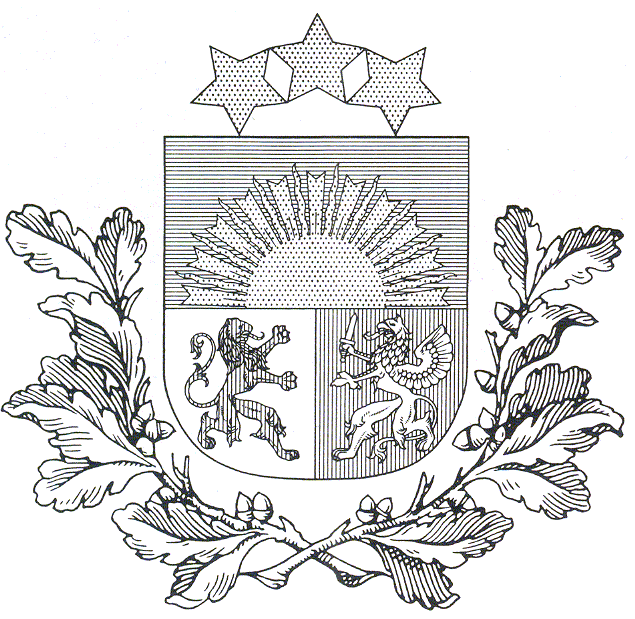 Latvijas RepublikaIzglītības un zinātnes ministrija KANDAVAS LAUKSAIMNIECĪBAS TEHNIKUMSReģ. Nr. 90000032081Valteru iela 6, Kandava, Kandavas, LV -3120, tālr./fakss 63122502, e- pasts info@kandavastehnikums.lvReflektantu uzņemšanas konkursa KĀRTĪBA2018./2019. mācību gadamKandavāIzskatīts  Pedagoģiskās padomes sēdē 2018. gada 27.februārī    Kārtība izstrādāta pamatojoties uz LR Izglītības un zinātnes ministrijas 20.06.2012. iekšējiem noteikumiem Nr. 12  „Kārtība, kādā personas uzņem profesionālās pamatizglītības, arodizglītības un profesionālās vidējās izglītības programmās IZM  padotībā esošajās valsts profesionālās izglītības iestādēs ”.   „Kandavas Lauksaimniecības tehnikumā” persona tiek uzņemta pēc vispārējās pamatizglītības, profesionālās pamatizglītības vai arodizglītības ieguves. Uzņemšanu veic ar direktora  apstiprināta Uzņemšanas komisija. Reflektants Uzņemšanas komisijai iesniedz šādus dokumentus:Iesniegumu „Kandavas Lauksaimniecības tehnikums” direktorei par izglītības programmu un iegūstamo kvalifikāciju;Izglītības apliecinošu dokumentu kopijas, uzrādot oriģinālu;Medicīnisko izziņu (izrakstu no stacionārā pacienta ambulatora pacienta medicīnas kartes (veidlapa Nr. 027/u) ar norādi par atļauju apgūt konkrēto profesiju);Četras fotogrāfijas (3x4cm).    Iesniedzot dokumentus, jāuzrāda pase vai dzimšanas apliecība. Dokumentu pieņemšana „Kandavas Lauksaimniecības tehnikumā”  notiek no 2018.gada 15. jūnija līdz 2018.gada 15.augustam. Reflektantu uzņemšana notiek konkursa kārtībā, ņemot vērā vidējo atzīmi visos mācību priekšmetos, kas norādīti izglītības dokumentā. Ja reflektants kādā no pamatizglītības programmas mācību priekšmetiem ieguvis vērtējumu zemāku par 4 ballēm, viņš tiek atvirzīts zem sekmīgajiem reflektantiem. Bez konkursa tiek uzņemti bāreņi un bez vecāku gādības palikušie bērni, ja vērtējums nav zemāks par 4 ballēm.    Uzņemšana notiek 2018. gada 15. augustā, ņemot vērā konkursa un pārrunu rezultātus ar reflektantiem, kuri ir ieradušies uz Uzņemšanas komisiju. Uzņemšanas komisija paziņo reflektantam par , izsniedzot  par uzņemšanu un norādot laiku, kad jāierodas tehnikumā. Izglītības programmu īstenošanu klātienes formā profesionālās izglītības iestāde sāk 3. septembrī. Direktore                                                     D.Rozentāle